1	BackgroundThis paper provides an overview of progress to date with regards Phase 2 of the hospital expansion programme. The format of the paper was agreed by the Programme Board as the standard monthly reporting template.2	ProposalsThe paper:provides a programme updateprovides a commercial summary;provides an update on the design status;provides an update on the statutory approval status;provides an update on site investigation works;provides an update on the outline business case;	provides an update on the workstream groups;provides a summary of the key risks and mitigation;provides a summary of the programme budget;provides a summary of issues affecting the programme;provides an update on communication and stakeholder engagementsets out key tasks going forward3	Conclusion/RecommendationThe Board is asked to acknowledge the overall progress to date made with phase 2 of the hospital expansion programme.Jann GardnerChief Executive18 July 2019(John M Scott, Programme Director)Board Meeting:1 August 2019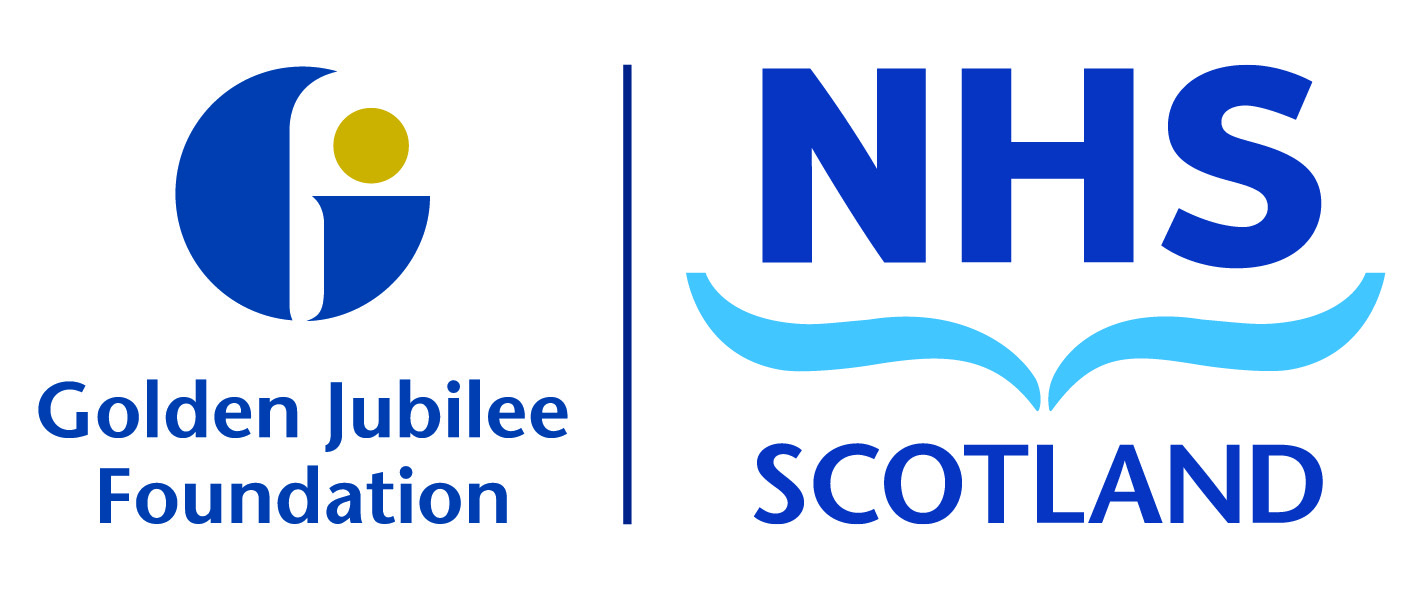 Subject:Expansion Phase Two updateRecommendation:	Board members are asked to:Board members are asked to: